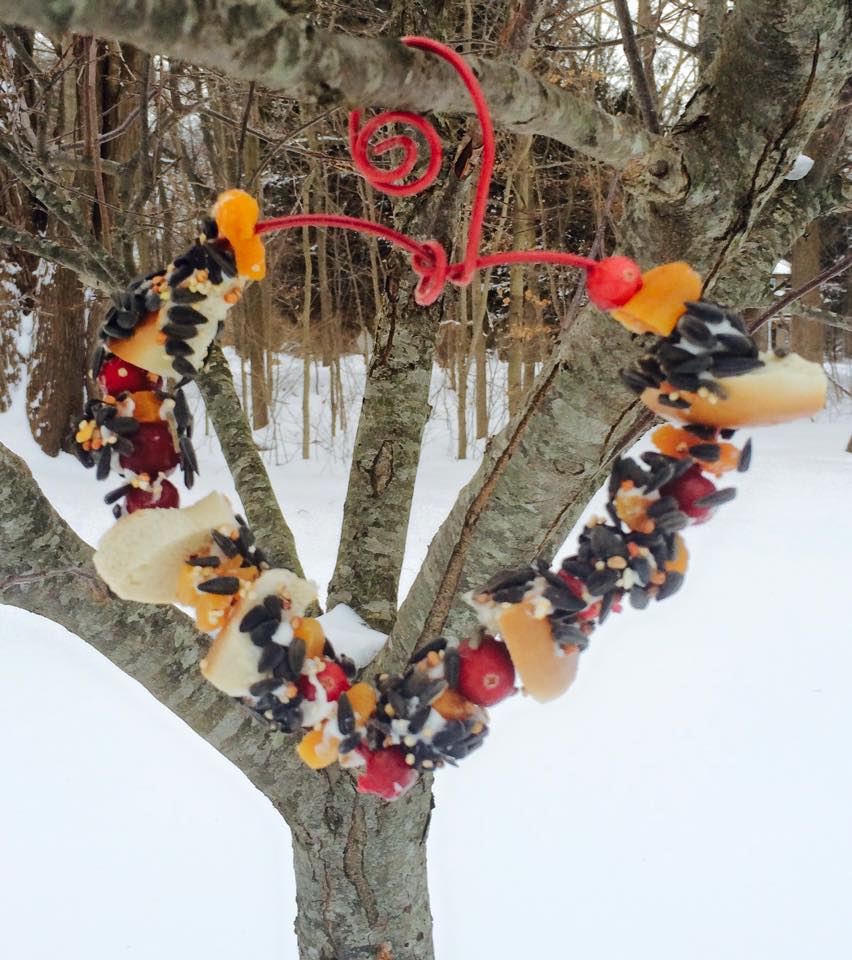 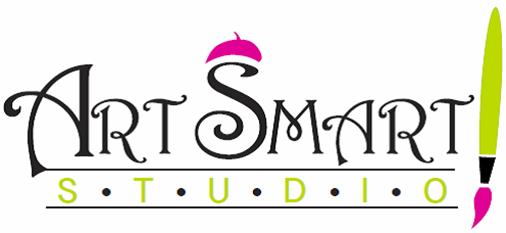 Afterschool Art @ SRS!“Tweetheart”Bird FeedersKINDERGARTEN – GRADE 4 artists are invited to join Mrs. Vincentfor an afternoon of crafting to care for our feathered friends!Valentine’s Day may have passed, but now is the time to show a little love for the birds, providing nourishment until spring arrives.Participants will mix up a batch of (nut/nut butter free) “Bird Pudding”, then apply it to (4) simple feeders, adding a generous layer seeds & dried fruit.All will be ready to hang in the backyard upon arrival at home!*Each crafter will receive a copy of the recipe to bring home for future feeders.Date Friday, February 28th             Visit www.artsmartstudiomonroe.com to registerTime 3:00-4:00 at SRS                  Registration closes Thursday, January 27th, with a Fee	$15.00                                     minimum of (8) artists required to run this event.POLICY REGARDING WORKSHOP ABSENCES: Given that materials are purchased & prepared, with seats held, based on registration, workshop fees are NOT refundable.  Workshop credits are NOT issued.Questions? Contact Kathy Vincent kathy@artsmartstudiomonroe.comVisit Facebook - ArtSmart Studio Monroefor recent workshops & project imagesLIKE & SHARE!